                 2019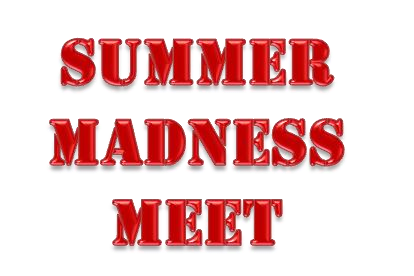                                                    Richmond Dales Summer Madness 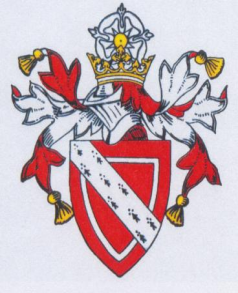                John Charles Centre, LeedsAge: 13th July 2019Long Course Upper Qualifying Times (Official Conversions from 25m acceptable)                                                 Boys                                                                                                                                               GirlsLong Course Lower Qualifying Times (Official Conversions from 25m acceptable)                                                                  Boys                                                                                                                                                Girls                                                                                                        9yrs10yrs11 yrs  12 yrs  13 yrs  14 yrs 15+ yrsEvent 9yrs10 yrs11 yrs12 yrs  13 yrs  14 yrs   15+ yrs33.030.029.027.026.024.023.050m Free35.033.031.030.029.028.027.0xxxx1.17.01.07.01.02.059.057.055.0100m Freexxxx1.14.01.07.01.04.01.02.01.00.059.02.57.02.37.02.26.02.17.02.10.02.04.01.58.0200m Free3.02.02.37.02.25.02.18.02.13.02.11.02.08.035.034.033.031.030.028.0          27.050m Back36.035.034.033.032.031.030.0xxxx1.23.01.16.01.11.01.08.01.03.0     1.01.0100m Backxxxx1.24.01.17.01.13.01.09.01.07.01.06.042.040.038.036.035.033.031.050m Breast43.041.039.037.035.033.032.0xxxx1.38.01.28.01.22.01.17.01.13.01.10.0100m Breastxxxx1.30.01.25.01.21.01.18.01.17.01.16.032.031.030.029.028.027.026.050mfly36.035.033.032.031.030.029.0xxxx1.19.01.13.01.09.01.06.01.03.059.0100m flyxxxx1.22.01.15.01.11.01.08.01.06.01.05.03.23.03.00.02.44.02.34.02.28.02.21.02.15.0200m IM3.26.03.00.02.46.02.37.0 2.30.02.29.02.26.09yrs10yrs11 yrs  12 yrs  13 yrs  14 yrs 15+ yrsEvent 9yrs10 yrs11 yrs12 yrs  13 yrs  14 yrs   15+ yrs55.055.050.045.041.039.036.050m Free55.055.050.045.041.039.036.0xxxx1:46.51:35.51:28.01:22.01:17.01:13.0100m Freexxxx1:43.01:35.01:28.01:24.01:20.01:17.04:10.03:45.03:30.03:15.03:00.02:55.02:45.0200m Free4:10.03:40.03:30.03:20.03:05.02:50.02:45.01.03.01:00.056.553.550.049.044.050m Back1.02.01:00.058.055.052.050.047.0xxxx2:00.01:55.01:50.01:45.01:42.01:40.0100m Backxxxx1:55.01:50.01:48.01:45.01:42.01:40.01:06.001:01.057.052.048.045.042.050m Breast1:06.01.00.056.052.049.047.045.0xxxx2:15.02:05.02.00.01:55.01:50.01:48.0100m Breastxxxx2:10.02.05.02.00.01:55.01:50.01:48.01:00.058.054.050.047.044.041.050m fly1:00.058.054.050.048.044.042.0xxxx2.00.01:55.01:50.01:45.01:42.01:40.0100m flyxxxx1:55.01:50.01:48.01:45.01:42.01:40.04:33.04:11.03:55.03:36.03:20.03:10.03:00.0200m IM4:30.04:10.03:50.03:35.03:20.03:15.03:10.0